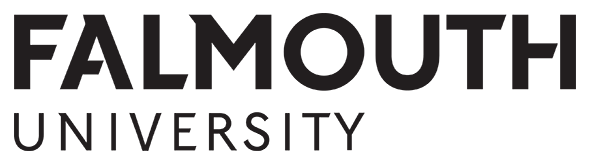 APPLICATION FORM Your DetailsFull name: 		…………………………………………………………………………………………………………………………….Contact address:	…………………………………………………………………………………………………………………………….			…………………………………………………………………………………………………………………………….			…………………………………………………………	Postcode:   …………………………………………..Home tel:		…………………………………………………………	Mobile tel: …………………………………………..Email address: 		…………………………………………………………………………………………………………………………….Student No. (7 digit number shown on your ID card):		 …………………………………………..Details of your ProposalPlease provide details of how you would use the award – ie. the trips(s) / activities you would undertake and the materials or other expenses it would cover.………………………………………………………………………………………………………………………………………………………………………………………………………………………………………………………………………………………………………………………………………………………………………………………………………………………………………………………………………………………………………………………………………………………………………………………………………………………………………………………………………………………………………………………………………………………………………………………………………………………………………………………………………………………………………………………………………………………………………………………………………………………………………………………………………………………………………………………………………………………………………………………………………………………………………………………………………………………………………………………………………………………………………………………………………………………………………………………………………………………………………………………………………………………………………………………………………………………………………………………………………………………………………………………………………………………………………………………………………………………………………………………………………………………………………………………………………………………………………………………………………………………………………………………………………………………………………………………………………………………………………………………………………………………………………………………………………………………………………………………………………………………………………………………………………………………………………………Dates of your  proposed trip / activity / purchase(s): …………………………………………………………………………………..Costs of your ProposalPlease detail all the expenses and the total cost of your proposed activity / trip / materials. You must state where you have sourced the information about costs. If you are going to be covering any costs yourself or using other funding, please explain this in your personal statement.Expense 1:       	………………………………………………………….		                       	………………………………………………………….  	Cost:   £ ..	Expense 2:     	 ...........		                       	………………………………………………………….  	Cost:   £ ..	Expense 3:  	……..		                       	………………………………………………………….  	Cost:   £ ..	Expense 4:        	……..		                       	………………………………………………………….  	Cost:   £ ..	Attach additional sheets / info, if needed                      	Total:  £ ..	Personal StatementPlease explain why you are applying for the award and how you feel it would make an impact – ie how does your proposal intend to inform, shape & contribute towards your final year work. Please also provide some information about your personal circumstances to show how the award could ‘make the difference’ for you and demonstrate your personal commitment to your studies and practice. If appropriate, tell us how you will meet any balance of costs. Please attach additional page(s) if necessary.……………………………………………………………………………………………………………………………………………………………………………………………………………………………………………………………………………………………………………………………………………………………………………………………………………………………………………………………………………………………………………………………………………………………………………………………………………………………………………………………………………………………………………………………………………………………………………………………………………………………………………………………………………………………………………………………………………………………………………………………………………………………………………………………………………………………………………………………………………………………………………………………………………………………………………………………………………………………………………………………………………………………………………………………………………………………………………………………………………………………………………………………………………………………………………………………………………………………………………………………………………………………………………………………………………………………………………………………………………………………………………………………………………………………………………………………………………………………………………………………………………………………………………………………………………………………..……………………………………………………………………………………………………………………………………………………………………..………………………………………………………………………………………………………………………………………………………………………………………………………………………………………………………………………………………………………………………………………………Attach additional sheets if needed                      Student declarationI am currently enrolled on level 2 of BA (Hons) Fine Art at Falmouth University.I intend to commence my level 3 studies at Falmouth University in September 2016.In applying for this award I understand that the information I have provided is correct, and that provision of misleading information will automatically disqualify me from the selection process.I agree to use any award granted only as described in my application.I understand that if I need to alter my proposed plan(s) in any way, I must inform the Student Funding Team in advance or as soon as possible. Alterations that fundamentally change the nature of the proposal may result in eligibility for the award being reviewed.If granted the award, I agree to display a credit to the Wilhelmina Barns-Graham Trust in my final exhibition, to acknowledge receipt of the award from them.I agree to provide a short report including photos within a month of completing any trips / activities, and by end of February 2017, at the latest.I agree for receipt of any award to be reported on and used for publicity and promotional purposes by Falmouth University.Student name (in capitals):  	Signed:  	Date:  	Return your completed application form to:  The Student Funding Team Kerris Vean, Falmouth CampusBy: midday, Friday 13th May 2016